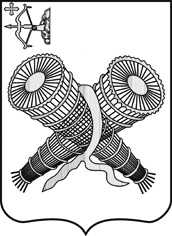 АДМИНИСТРАЦИЯ ГОРОДА СЛОБОДСКОГОКИРОВСКОЙ ОБЛАСТИПОСТАНОВЛЕНИЕ14.04.2023                                                                                                                                        № 792г. Слободской Кировской областиО внесении изменения в постановление администрации города Слободского от 28.12.2020 № 2323В соответствии со статьями 7, 43 Федерального закона от 06.10.2003 № 131-ФЗ «Об общих принципах организации местного самоуправления в Российской Федерации», Приказом Министерства финансов Российской Федерации от 01.03.2023 № 28н «Об утверждении Типовой формы соглашения о предоставлении субсидии федеральному бюджетному или автономному учреждению на финансовое обеспечение выполнения государственного задания на оказание государственных услуг (выполнение работ)» администрация города Слободского ПОСТАНОВЛЯЕТ:1. Внести изменение в постановление администрации города Слободского от 28.12.2020 № 2323 «Об утверждении Порядка определения объема и условий  предоставления муниципальным бюджетным и автономным учреждениям муниципального образования «город Слободской» субсидий на финансовое обеспечение выполнения ими муниципального задания», изложив Приложение № 1 к Порядку определения объема и условий предоставления муниципальным бюджетным и автономным учреждениям муниципального образования «город Слободской» субсидий на финансовое обеспечение выполнения ими муниципального задания в новой редакции. Прилагается.2. Постановление вступает в силу со дня официального опубликования (обнародования).3. Контроль за исполнением постановления возложить на заместителя главы администрации города Слободского Щекурину Н.Г.Глава города Слободского  		        И.В. ЖелваковаПриложение № 1к Порядку определения объема и условий предоставления муниципальным бюджетным и автономным учреждениям муниципального образования «город Слободской» субсидий нафинансовое обеспечение выполнения ими муниципального заданияТиповая форма соглашенияо предоставлении субсидии муниципальному бюджетномуили автономному учреждению на финансовое обеспечениевыполнения муниципального задания на оказаниемуниципальных услуг (выполнение работ) г. Слободской"__" ________________ 20__ г.                                                                        № __________________________________________________________________________________________,которому как получателю средств бюджета муниципального образования «город Слободской» (далее  -  бюджет города) доведены лимиты бюджетных обязательств на предоставление субсидии  муниципальному  бюджетному или автономному учреждению на финансовое обеспечение    выполнения   им   муниципального  задания   на   оказание муниципальных   услуг   (выполнение   работ),   именуемый   в  дальнейшем "ГРБС", в лице _____________________________________________________________________________,действующего на основании ____________________________________________________,с одной стороны, и ____________________________________________________________,                      (наименование муниципального бюджетного или автономного учреждения)именуемое в дальнейшем "Учреждение", в лице ___________________________________,действующего на основании ____________________________________________________,с  другой  стороны,  далее  именуемые "Стороны", в соответствии с Бюджетным кодексом   Российской   Федерации, постановление администрации города Слободского от 23.11.2015 № 2527 «О муниципальном задании на оказание муниципальных услуг (выполнение работ) муниципальными учреждениями муниципального образования «город Слободской» (далее – Порядок), заключили настоящее Соглашение о нижеследующем.I. Предмет Соглашения1.1. Предметом настоящего Соглашения является предоставление Учреждению из бюджета в 20__ - 20__ годах субсидии на финансовое обеспечение выполнения муниципального задания на оказание муниципальных услуг (выполнение работ) № ________ от "__" ___________ 20__ года (далее соответственно - Субсидия, муниципальное задание).II. Порядок, условия предоставления Субсидии и финансовоеобеспечение выполнения муниципального задания2.1. Субсидия предоставляется Учреждению на оказание муниципальных услуг (выполнение работ), установленных в муниципальном задании.2.2. Субсидия предоставляется в пределах лимитов бюджетных обязательств, доведенных ГРБС как получателю средств бюджета по кодам классификации расходов бюджетов Российской Федерации (далее - коды БК), в следующем размере:    в 20__ году _________ (________) рублей __ копеек - по коду БК _______;    в 20__ году _________ (________) рублей __ копеек - по коду БК _______;    в 20__ году _________ (________) рублей __ копеек - по коду БК _______.III. Порядок перечисления Субсидии3.1. Перечисление Субсидии осуществляется в соответствии с Порядком:    3.1.1.  на  лицевой счет, открытый Учреждению в Управлении Федерального казначейства по Кировской области.IV. Взаимодействие Сторон4.1. ГРБС обязуется:4.1.1. Обеспечить предоставление Субсидии в соответствии с разделом II настоящего Соглашения.4.1.2. Размещать на официальном сайте администрации города Слободского в информационно-телекоммуникационной сети "Интернет" информацию о нормативных затратах, на основании которых рассчитан размер Субсидии, указанный в пункте 2.2 настоящего Соглашения, не позднее 10 рабочих дней, следующих за днем утверждения нормативных затрат (внесения в них изменений).4.1.3. Обеспечивать перечисление Субсидии на счет, указанный в разделе VII настоящего Соглашения, в соответствии с графиком перечисления Субсидии согласно приложению № 1 к настоящему Соглашению, являющемуся неотъемлемой частью настоящего Соглашения.4.1.4. Осуществлять контроль за выполнением Учреждением муниципального задания в порядке, предусмотренном муниципальным заданием, и соблюдением Учреждением условий, установленных муниципальным заданием и настоящим Соглашением.4.1.5. Рассматривать предложения Учреждения, связанные с исполнением настоящего Соглашения, в том числе по изменению размера Субсидии, и направлять Учреждению решения по результатам их рассмотрения не позднее 15 рабочих дней, следующих за днем их получения.4.1.6. Вносить изменения в показатели, характеризующие объем муниципальных услуг (работ), установленные в муниципальном задании, в случае если указанные показатели необходимо уменьшить на основании предварительного отчета о выполнении муниципального задания в текущем финансовом году, в течение 15 дней, следующих за днем его представления Учреждением в соответствии с пунктом 4.3.4.3 настоящего Соглашения.4.1.7. Направлять Учреждению претензию о невыполнении обязательств настоящего Соглашения в случае установления факта нарушения Учреждением условий, установленных муниципальным заданием и настоящим Соглашением.4.1.8. Направлять Учреждению расчет объема Субсидии, подлежащей возврату в бюджет, в случае недостижения на основании представленного Учреждением в соответствии с пунктом 4.3.4.3 настоящего Соглашения отчета о выполнении муниципального задания показателей, характеризующих объем муниципальной услуги (работы), в срок не позднее 5 рабочих дней, следующих за днем принятия указанного отчета.4.1.9. Направлять Учреждению после принятия отчета о выполнении муниципального задания, представленного Учреждением в соответствии с пунктом 4.3.4.3 настоящего Соглашения, или по окончании срока действия настоящего Соглашения в случае его прекращения в текущем финансовом году, акт об исполнении обязательств по настоящему Соглашению в срок не позднее 10 рабочих дней, следующих за днем принятия указанного отчета или окончания срока действия настоящего Соглашения.4.1.10. Выполнять иные обязательства, установленные бюджетным законодательством Российской Федерации, Порядком и настоящим Соглашением. 4.2. ГРБС вправе:4.2.1. Запрашивать у Учреждения информацию и документы, необходимые для осуществления контроля за выполнением Учреждением муниципального задания.4.2.2. Принимать решение об изменении размера Субсидии:4.2.2.1. При соответствующем изменении показателей, характеризующих объем муниципальных услуг (работ), установленных в муниципальном задании:4.2.2.1.1. В случае уменьшения ГРБС ранее утвержденных лимитов бюджетных обязательств, указанных в пункте 2.2 настоящего Соглашения.4.2.2.1.2. В случае увеличения (при наличии у ГРБС лимитов бюджетных обязательств, указанных в пункте 2.2 настоящего Соглашения) или уменьшения потребности в оказании муниципальных услуг (выполнении работ).4.2.2.1.3. В случае принятия решения по результатам рассмотрения предложений Учреждения, направленных в соответствии с пунктом 4.4.2 настоящего Соглашения.4.2.2.2. Без соответствующего изменения показателей, характеризующих объем муниципальных услуг (работ), установленных в муниципальном задании, в случаях, предусмотренных Порядком.4.2.3. Осуществлять иные права, установленные бюджетным законодательством Российской Федерации, Порядком и настоящим Соглашением.4.3. Учреждение обязуется:4.3.1. Предоставлять по запросу ГРБС информацию и документы, необходимые для осуществления контроля, предусмотренного пунктом 4.1.4 настоящего Соглашения.4.3.2. Обеспечивать возврат Субсидии в бюджет в объеме и сроки, указанные в расчете, направленном ГРБС в соответствии с пунктом 4.1.8 настоящего Соглашения.4.3.3. Направлять средства Субсидии на выплаты, установленные планом финансово-хозяйственной деятельности Учреждения, составленным и утвержденным в порядке, определенном учредителем.4.3.4. Представлять ГРБС:4.3.4.1. Заявку на финансирование муниципального бюджетного и (или) автономного учреждения не позднее 27 числа текущего месяца по форме согласно приложению № 2 к Порядку.4.3.4.2. Отчет об использовании средств субсидии муниципальным бюджетным и (или) автономным учреждением в срок до 10 числа ежемесячно.4.3.4.3. Предварительный и годовой отчеты о выполнении муниципального задания, составленные в срок и по форме, утвержденными муниципальным заданием.4.3.5. Выполнять иные обязательства, установленные бюджетным законодательством Российской Федерации, Порядком и настоящим Соглашением.4.4. Учреждение вправе:4.4.1. Направлять не использованный на начало очередного финансового года остаток Субсидии на осуществление в очередном финансовом году расходов в соответствии с планом финансово-хозяйственной деятельности для достижения целей, предусмотренных уставом Учреждения, за исключением средств Субсидии, подлежащих возврату в бюджет в соответствии с пунктом 4.3.2 настоящего Соглашения.4.4.2. Направлять ГРБС предложения по исполнению настоящего Соглашения, в том числе по изменению размера Субсидии.4.4.3. Обращаться к ГРБС в целях получения разъяснений в связи с исполнением настоящего Соглашения.4.4.4. Осуществлять иные права, установленные бюджетным законодательством Российской Федерации, Порядком и настоящим Соглашением.V. Ответственность Сторон5.1. В случае неисполнения или ненадлежащего исполнения своих обязательств по настоящему Соглашению Стороны несут ответственность в соответствии с законодательством Российской Федерации.VI. Заключительные положения6.1. Настоящее Соглашение вступает в силу с даты его подписания лицами, имеющими право действовать от имени каждой из Сторон, но не ранее доведения лимитов бюджетных обязательств, указанных в пункте 2.2 настоящего Соглашения, и действует до полного исполнения Сторонами своих обязательств по настоящему Соглашению.6.2. Споры, возникающие между Сторонами в связи с исполнением настоящего Соглашения, решаются ими, по возможности, путем проведения переговоров с оформлением соответствующих протоколов или иных документов. При недостижении согласия споры между Сторонами решаются в судебном порядке.6.3. Изменение настоящего Соглашения, в том числе в соответствии с положениями пункта 4.2.2 настоящего Соглашения, осуществляется по соглашению Сторон и оформляется в виде дополнительного соглашения, за исключением изменения в одностороннем порядке, предусмотренного пунктом 6.4 настоящего Соглашения.6.4. Изменение настоящего Соглашения ГРБС в одностороннем порядке, оформляемое в виде уведомления, возможно в случаях:6.4.1. Внесения изменений в сводную бюджетную роспись, повлекших изменение кодов БК, в соответствии с которыми предоставляется Субсидия.6.4.2. Изменения реквизитов ГРБС.6.4.3. Изменения ГРБС размера Субсидии в случае изменения показателей, характеризующих объем муниципальных услуг (работ), установленных в муниципальном задании, в соответствии с пунктами 4.1.6 и 4.2.2.1 настоящего Соглашения.6.5. Расторжение настоящего Соглашения осуществляется по соглашению Сторон и оформляется в виде дополнительного соглашения, за исключением расторжения в одностороннем порядке, предусмотренного пунктом 6.6 настоящего Соглашения.6.6. Расторжение настоящего Соглашения ГРБС в одностороннем порядке, оформляемого в виде уведомления, возможно в случаях:6.6.1. Прекращения деятельности Учреждения при реорганизации или ликвидации.6.6.2. Нарушения Учреждением условий, предусмотренных муниципальным заданием и настоящим Соглашением.6.7. При досрочном прекращении выполнения муниципального задания по установленным в нем основаниям неиспользованные остатки Субсидии в размере, соответствующем показателям, характеризующим объем неоказанных муниципальных услуг (невыполненных работ), подлежат перечислению Учреждением в бюджет в установленном порядке.6.8. Документы и иная информация, предусмотренные настоящим Соглашением, могут направляться Сторонами вручением представителем одной Стороны подлинников документов, иной информации представителю другой Стороны.6.9. Настоящее Соглашение заключено Сторонами в форме бумажного документа в двух экземплярах, по одному экземпляру для каждой из Сторон.VII. Платежные реквизиты СторонVIII. Подписи СторонПриложение № 1к Типовой форме соглашенияо предоставлении субсидии муниципальномубюджетному или автономному учреждениюна финансовое обеспечение выполнениямуниципального задания на оказаниемуниципальных услуг (выполнениеработ)Приложение № __к Соглашениюот _____________ № ____(Приложение № __к Дополнительному соглашениюот _____________ № ____)--------------------------------<1> Указывается в соответствии с пунктом 2.2 Соглашения.<2> Указываются конкретные сроки перечисления Субсидии Учреждению.<3> Указывается сумма, подлежащая перечислению. В случае внесения изменения в график указывается величина изменений (со знаком "плюс" - при увеличении, со знаком "минус" - при уменьшении).<4> Заполняется для отражения сумм, подлежащих перечислению в связи с реализацией нормативных правовых актов Президента Российской Федерации и Правительства Российской Федерации, а также иных сумм.Приложение № 2к Типовой форме соглашенияо предоставлении субсидии муниципальномубюджетному или автономному учреждениюна финансовое обеспечение выполнениямуниципального задания на оказаниемуниципальных услуг (выполнениеработ)Приложение № __к Соглашениюот _____________ № ____(Приложение № __к Дополнительному соглашениюот _____________ № ____)УВЕДОМЛЕНИЕоб изменении отдельных положений соглашения о предоставлениисубсидии муниципальному бюджетному или автономному учреждениюна финансовое обеспечение выполнения муниципального заданияна оказание муниципальных услуг (выполнение работ)от "__" _________ 20__ г. № _________в одностороннем порядке    "__" ____________ 20__ г. между ___________________________________________________________________________________________________________________________________________________________________,именуемым в дальнейшем "ГРБС", и ______________________________________________________________________________________________________________________________________________________________,именуемым   в   дальнейшем   "Учреждение",   было  заключено  соглашение  о предоставлении  субсидии муниципальному бюджетному или автономному учреждению на  финансовое  обеспечение выполнения муниципального задания на оказание муниципальных   услуг   (выполнение   работ)   №   ___________   (далее -Соглашение).    В   соответствии   с   пунктом   6.4  Соглашения  Учредитель  вправе  в одностороннем порядке изменить Соглашение в случае ______________________________________________________________________________.                                                                                         (причина изменения Соглашения)    В связи с вышеизложенным ГРБС уведомляет Учреждение о том, что:    абзац ___ пункта 2.2 излагается в следующей редакции:    "в 20__ году _____________ (_______________) рублей __ копеек - по коду БК ______________;”                           (сумма цифрами) (сумма прописью)                                                             (код БК)в разделе VII "Платежные реквизиты Сторон" платежные реквизиты ГРБС излагаются в следующей редакции:"".Соглашение считается измененным с момента получения Учреждением настоящего Уведомления в виде бумажного документа.Полное и сокращенное наименования ГРБСПолное и сокращенное наименования УчрежденияНаименование ГРБСНаименование УчрежденияОГРН, ОКТМООГРН, ОКТМОМесто нахождения:Место нахождения:ИНН/КППИНН/КПП Платежные реквизиты:Наименование учреждения Банка России,БИК,Расчетный счет,Наименование территориального органа Федерального казначейства, в котором открыт лицевой счет,Лицевой счетПлатежные реквизиты:Наименование учреждения Банка России, (наименование кредитной организации),БИК, корреспондентский счет,Расчетный счет,Наименование территориального органа Федерального казначейства, в котором открыт лицевой счет,Лицевой счетПолное и сокращенное (при наличии) наименования ГРБСПолное и сокращенное (при наличии) наименования ГРБСПолное и сокращенное (при наличии) наименования УчрежденияПолное и сокращенное (при наличии) наименования Учреждения___________/(подпись)_____________________(фамилия, имя, отчество)___________/(подпись)_____________________(фамилия, имя, отчествj)Графикпредоставления Субсидии (Изменения в график перечисления Субсидии)КОДЫНаименование ГРБСпо Сводному рееструНаименование Учрежденияпо Сводному рееструВид документа(первичный - "0", уточненный - "1", "2", "3", "...")Единица измерения: руб (с точностью до второго знака после запятой)по ОКЕИ383Код по бюджетной классификации Российской Федерации (по расходам бюджета на предоставление Субсидии) <1>Код по бюджетной классификации Российской Федерации (по расходам бюджета на предоставление Субсидии) <1>Код по бюджетной классификации Российской Федерации (по расходам бюджета на предоставление Субсидии) <1>Код по бюджетной классификации Российской Федерации (по расходам бюджета на предоставление Субсидии) <1>Сроки перечисления Субсидии <2>Сроки перечисления Субсидии <2>СуммаСуммаглавыраздела, подразделацелевой статьивида расходовне ранее (дд.мм.гггг.)не позднее (дд.мм.гггг.)всего <3>в том числе <4>12345678Итого по коду БК:Итого по коду БК:Итого по коду БК:Итого по коду БК:Всего:Всего:Всего:Всего:Всего:Всего:(наименование муниципального бюджетного или автономного учреждения)Полное и сокращенное (при наличии) наименования ГРБСНаименование ГРБСОГРН, ОКТМОМесто нахождения:ИНН/КПППлатежные реквизиты:Наименование учреждения Банка России,БИК,Расчетный счет,Наименование территориального органа Федерального казначейства, в котором открыт лицевой счет,Лицевой счетРуководитель(уполномоченное лицо) ГРБС//(подпись)(фамилия, инициалы)"__" ___________ 20__ г.